PLANO DE TRABALHO DOCENTE  ano/semestre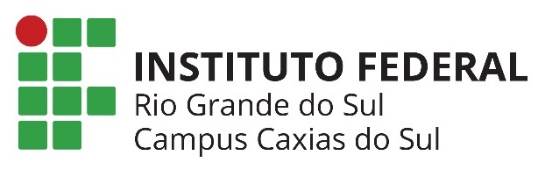 Entregue em: XX/XX/XXXXConforme Artigo 9 da Resolução Nr. 082, o Plano de Trabalho deve ser entregue até 10 dias úteis após o início do semestre letivo.Atualizado em: XX/XX/XXXX_________________________Assinatura do DocentePROFESSOR (A) : PROFESSOR (A) : PROFESSOR (A) : PROFESSOR (A) : PROFESSOR (A) : ÁREA DE CONHECIMENTO:ÁREA DE CONHECIMENTO:ÁREA DE CONHECIMENTO:ÁREA DE CONHECIMENTO:ÁREA DE CONHECIMENTO:CATEGORIA(  X ) Magistério do EBTT(   ) Magistério do ESCATEGORIA(  X ) Magistério do EBTT(   ) Magistério do ESREGIME DE TRABALHO:(   ) 20h   (   ) 40 h  ( X ) Dedicação Exclusiva(   ) VisitanteREGIME DE TRABALHO:(   ) 20h   (   ) 40 h  ( X ) Dedicação Exclusiva(   ) VisitanteREGIME DE TRABALHO:(   ) 20h   (   ) 40 h  ( X ) Dedicação Exclusiva(   ) VisitanteAULASAULASAULASAULASAULASComponente CurricularCurso/TurmaCurso/TurmaC.H.1Geografia - Humanidades Integradas IIEMI - Plásticos - ManhãEMI - Plásticos - Manhã66h2Geografia - Humanidades Integradas IIEMI - Plásticos - TardeEMI - Plásticos - Tarde66h3Geografia - Humanidades Integradas IIEMI - Fabricação Mecânica - ManhãEMI - Fabricação Mecânica - Manhã66h4Geografia - Humanidades Integradas IIEMI - Fabricação Mecânica - TardeEMI - Fabricação Mecânica - Tarde66h5Geografia - Humanidades Integradas IIEMI - Química - ManhãEMI - Química - Manhã66h6Geografia - Humanidades Integradas IIEMI - Química - TardeEMI - Química - Tarde66h7Metodologia da PesquisaEP / TPG / LIC MATEP / TPG / LIC MAT33hATIVIDADES COMPLEMENTARES DE ENSINOATIVIDADES COMPLEMENTARES DE ENSINOATIVIDADES COMPLEMENTARES DE ENSINOATIVIDADES COMPLEMENTARES DE ENSINOATIVIDADES COMPLEMENTARES DE ENSINOProjetos de EnsinoProjetos de EnsinoProjetos de EnsinoProtocolo do Sistema EletrônicoProtocolo do Sistema EletrônicoNome do Projeto de Ensino:Nome do Projeto de Ensino:Nome do Projeto de Ensino:Outras Atividades de EnsinoOutras Atividades de EnsinoOutras Atividades de EnsinoHorário DisponívelLocalPreparação Didática (A carga horária mínima é de 8h, conforme Artigo 13 da Resolução Nr. 82 de 2011)Preparação Didática (A carga horária mínima é de 8h, conforme Artigo 13 da Resolução Nr. 82 de 2011)Preparação Didática (A carga horária mínima é de 8h, conforme Artigo 13 da Resolução Nr. 82 de 2011)Segunda-feira: das 8h às 12hSegunda-feira: das 13h30 às 17h30a definirEstudos orientados e/ou recuperação paralela (Conforme Artigo 10, § 4º da Resolução Nr. 82, a carga horária deve corresponder a, pelo menos, ⅓ da carga horária em sala de aula, com um mínimo de 4h semanais)Estudos orientados e/ou recuperação paralela (Conforme Artigo 10, § 4º da Resolução Nr. 82, a carga horária deve corresponder a, pelo menos, ⅓ da carga horária em sala de aula, com um mínimo de 4h semanais)Estudos orientados e/ou recuperação paralela (Conforme Artigo 10, § 4º da Resolução Nr. 82, a carga horária deve corresponder a, pelo menos, ⅓ da carga horária em sala de aula, com um mínimo de 4h semanais)Quinta-feira: das 13h30  às 18ha definirConselhos de Classe e Pré-conselhosConselhos de Classe e Pré-conselhosConselhos de Classe e Pré-conselhosReuniões PedagógicasReuniões PedagógicasReuniões PedagógicasATIVIDADES DE PESQUISAATIVIDADES DE PESQUISAATIVIDADES DE PESQUISAProtocolo do Sistema EletrônicoProtocolo do Sistema EletrônicoNome do Projeto de Pesquisa: Nome do Projeto de Pesquisa: Nome do Projeto de Pesquisa: ATIVIDADE DE EXTENSÃOATIVIDADE DE EXTENSÃOATIVIDADE DE EXTENSÃOProtocolo do Sistema Eletrônico Protocolo do Sistema Eletrônico Nome do Projeto de Extensão:Nome do Projeto de Extensão:Nome do Projeto de Extensão:ATIVIDADES ADMINISTRATIVAS (conselho, colegiado, comitê, coordenação e outros)ATIVIDADES ADMINISTRATIVAS (conselho, colegiado, comitê, coordenação e outros)ATIVIDADES ADMINISTRATIVAS (conselho, colegiado, comitê, coordenação e outros)PORTARIA/ORDEM DE SERVIÇOPORTARIA/ORDEM DE SERVIÇOColegiado de CursoColegiado de CursoColegiado de CursoNIEPENIEPENIEPENDENDENDENúcleos: NAPNE; NEABI; NEPGS; NEAD ...Núcleos: NAPNE; NEABI; NEPGS; NEAD ...Núcleos: NAPNE; NEABI; NEPGS; NEAD ...Comissão/ComitêComissão/ComitêComissão/ComitêCoordenaçãoCoordenaçãoCoordenaçãoResponsávelResponsávelResponsávelOutras atividadesOutras atividadesOutras atividadesATIVIDADES DE CAPACITAÇÃOATIVIDADES DE CAPACITAÇÃOATIVIDADES DE CAPACITAÇÃOATIVIDADES DE CAPACITAÇÃOATIVIDADES DE CAPACITAÇÃODescrição da AtividadeDescrição da AtividadeDescrição da AtividadeHorário/Resolução do ConCampHorário/Resolução do ConCamp